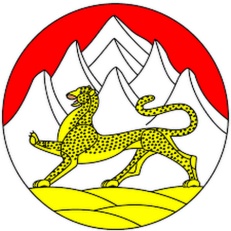 СОБРАНИЯ  ПРЕДСТАВИТЕЛЕЙ МУНИЦИПАЛЬНОГО ОБРАЗОВАНИЯ АХСАРИСАРСКОЕ СЕЛЬСКОЕ ПОСЕЛЕНИЕ ИРАФСКОГО РАЙОНА РСО-АЛАНИЯРЕШЕНИЕСобрание представителей муниципального образования Ахсарисарское сельское поселение29 июня 2021 года			№9			с.АхсарисарОб утверждении Порядка материально-технического и организационного обеспечения деятельности органов местного самоуправления муниципального образования Ахсарисарское сельское поселение	В соответствии с пунктом 8 части 10 статьи 35 Федерального закона от 26.10.2003 №131-ФЗ «Об общих принципах организации  местного самоуправления в Российской Федерации», Уставом муниципального образования Ахсарисарское сельское поселение Ирафского района, Собрание представителей муниципального образования Ахсарисарское сельское поселение						решает:1. Утвердить прилагаемый Порядок материально-технического и организационного обеспечения деятельности органов местного самоуправления муниципального образования Ахсарисарское сельское поселение.2. Опубликовать настоящее решение в средствах массовой информации и разместить на официальном сайте АМС Ирафского района в сети Интернет.3. Контроль за осуществлением настоящего решения возложить на АМС Ахсарисарского сельского поселения.Глава АМС Ахсарисарскогосельского поселенияИрафского района							А.С. Езеев									УТВЕРЖДАЮ							решением Собрания представителейАхсарисарского сельского          поселения							от_____________№_________ПОРЯДОКматериально-технического и организационного обеспечения деятельности органов местного самоуправления муниципального образования Ахсарисарское сельское поселение Ирафского района1. Общие положения1.1. Порядок материально-технического и организационного обеспечения деятельности органов местного самоуправления муниципального образования Ахсарисарское сельское поселение (далее- Порядок) разработан в целях создания необходимых условий для полноценного и эффективного функционирования органов местного самоуправления муниципального образования Ахсарисарское сельское поселение и их структурных подразделений, решения ими вопросов местного значения, осуществления отдельных государственных полномочий, переданных в установленном порядке.1.2. Порядок определяет материально-техническое и организационное обеспечение деятельности органов местного самоуправления муниципального образования Ахсарисарское сельское поселение (далее- органы местного самоуправления), основные принципы финансирования расходов и контроля за расходованием средств бюджета муниципального образования Ахсарисарское сельское поселение на материально-техническое и организационное обеспечение деятельности органов местного самоуправления.1.3. Материально-техническое и организационное обеспечение деятельности органов местного самоуправления осуществляется в соответствии с действующим законодательством Российской Федерации, Уставом муниципального образования Ахсарисарское сельское поселение, настоящим Порядком и иными муниципальными правовыми актами.1.4. Понятия, используемые в настоящем Порядке:- материально-техническое обеспечение деятельности органов местного самоуправления – комплекс работ и услуг по обеспечению органов местного самоуправления материальными и техническими средствами, необходимыми для осуществления их деятельности;- организационное обеспечение деятельности органов местного самоуправления – комплекс мер по созданию организационных, информационных и иных условии в целях стабильного функционирования органов местного самоуправления.2. Материально-техническое обеспечение деятельности органов местного самоуправления2.1. Материально-техническое обеспечение деятельности органов местного самоуправления  включает в себя:1) безвозмездное  пользование имуществом, необходимым для осуществления деятельности органов местного самоуправления;2) безвозмездное предоставление служебных и иных рабочих помещений для размещения органов местного самоуправления;3)хозяйственное содержание зданий и иных имущественных объектов органов местного самоуправления, служебных и иных рабочих помещении, в том числе гаражей и прилегающих территорий в состоянии, соответствующем строительным, экологическим, санитарно-эпидемиологическими, противопожарным и иным правилам и нормам, установленным законодательством требованиям, оплату коммунальных услуг, техническое обслуживание, проведение всех видов ремонта имущества (капитальный, текущий ремонт зданий, сооружений, помещений, инвентаря, оборудования и т.д.), установку, наладку и эксплуатацию средств  кондиционирования воздуха и аварийного энергосбережения;4) организацию и содержание рабочих мест лиц, замещающих муниципальные должности, муниципальных служащих и работников органов местного самоуправления (обеспечение мебелью, персональными компьютерами и иной оргтехникой, канцелярскими принадлежностями, комплектующими и расходными материалами);5) организация транспортного обслуживания деятельности органов местного самоуправления и должностных лиц органов местного самоуправления в служебных целях, включая возмещение фактически понесенных расходов в целях исполнения должностных обязанностей, в том числе и за пределами муниципального образования Ахсарисарское сельское поселения;6) обслуживание компьютерной и иной оргтехники, а также  локальных компьютерных сетей;7) обеспечение сувенирной и презентационной продукцией (бланки, грамоты, открытки, призы, наградная продукция и т.д.);8) обеспечение услугами стационарной и мобильной телефонной связи, техническое обслуживание и ремонт устройств связи;9) обеспечение доступа к информационно-телекоммуникационным сетям и информационным ресурсам;10) обеспечение доступа к справочным правовым системами;11) иные направления относящиеся к материально-техническому обеспечению органов местного самоуправления, могут быть предусмотрены муниципальными правовыми актами и соглашениями о взаимодействии.3. Организационное обеспечение деятельности органов местного самоуправления:3.1. Организационное обеспечение деятельности органов местного самоуправления включает в себя:1) финансовое обеспечение, в том числе ведение бухгалтерского учета и отчетности;  проведение инвентаризации материальных ценностей, подготовка и сдача необходимой финансовой, налоговой, статистической и иной  отчетности;2) кадровое обеспечение путем организации работы, направленной на формирование и обеспечение эффективного функционирования муниципальной службы и кадровой работы;3)  информационное обеспечение посредством освещения деятельности органов местного самоуправления, официального опубликования муниципальных правовых актов в средствах массовой информации; размещения информации о деятельности органов местного самоуправления на официальном сайте органов местного самоуправления;4) правовое обеспечение;5) организацию  делопроизводства и документационного обеспечения;6) организацию архивного делопроизводства;7) методическое обеспечение;8) организацию и сопровождение информационно-коммуникационной инфраструктуры (муниципальной сети передачи данных, доступа информационно-телекоммуникационной сети Интернет, защиты информации, системного и прикладного программного обеспечения, и сопровождая автоматизированных рабочих мест);9) обеспечение  взаимодействия с федеральными органами государственной власти, органами государственной власти Республики Северная Осетия-Алания, органами местного самоуправления других муниципальных образований, физическими и юридическими лицами;10) осуществление личного приема граждан должностными лицами органов местного самоуправления;11) организацию собраний и конференций граждан, публичных слушаний, общественных обсуждений депутатских слушаний и других мероприятий, проводимых органами местного самоуправления;12) обеспечение деятельности комиссий, совещаний, рабочих групп и иных коллегиальных и совещательных органов;13) подготовку информационных, справочных, методических материалов;14) иные направления, относящиеся к организационному обеспечению органов местного самоуправления, могут быть предусмотрены муниципальными правовыми актами и соглашениями о взаимодействии.3.2. Служебные помещения, транспорт и другое имущество, находящиеся в муниципальной собственности Ахсарисарское сельское поселение закрепляются за органами местного самоуправления на праве оперативного управления либо передаются им в безвозмездное пользование.4. Обязательства органов местного самоуправления по материально-техническому и организационному обеспечению и их исполнение4.1. Материально-техническое и организационное обеспечение органов местного самоуправления осуществляется самостоятельно:Администрацией местного самоуправления муниципального образования Ахсарисарское сельское поселение;4.2. Материально-техническое и организационное обеспечение деятельности Глава муниципального образования Ахсарисарское сельское поселение и Собрание представителей муниципального образования Ахсарисарское сельское поселение осуществляет Администрация местного самоуправления муниципального образования Ахсарисарское сельское поселение.5. Финансирование расходов на материально-техническое и организационное обеспечение деятельности органов местного самоуправления5.1. Финансирование расходов на материально-техническое и организационное обеспечение деятельности органов местного самоуправления осуществляется за счет средств бюджета муниципального образования Среднее сельское поселение, на основании бюджетной сметы.5.2. Материально –техническое и организационное обеспечение деятельности органов местного самоуправления осуществляется в соответствии с утвержденными бюджетными ассигнованиями на содержание органов местного самоуправления и учитывается при составлении проекта бюджета муниципального образования Ахсарисарское сельское поселение. На очередной финансовый год и плановый период.5.3. Закупки товаров, работ и услуг, связанных с материально-техническим и организационным обеспечением деятельности органов местного самоуправления, осуществляется в соответствии с законодательством Российской Федерации о контактной системе в сфере закупок товаров, работ и услуг для обеспечения государственных и муниципальных нужд.5.4. Финансовое обеспечение отдельных государственных полномочий, преданных органам местного самоуправления, осуществляется только за счет предоставляемых местному бюджету субвенций из соответствующих бюджетов. Финансирование расходов на материально-техническое и организационное обеспечение деятельности органов местного самоуправления осуществляется в порядке, определенном Бюджетным кодексом Российской Федерации и нормативными актами Республики Северная Осетия-Алания.5.5. Органы местного самоуправления имеют право дополнительно использовать собственные материальные ресурсы  и финансовые средства для осуществления переданных им отдельных государственных полномочий в случаях и порядке, предусмотренных Уставом муниципального образования Ахсарисарское сельское поселения.5.6. Расходы на материально-техническое и организационное обеспечение деятельности органов местного самоуправления предусматриваются в бюджете классификацией Российской Федерации муниципального образования Ахсарисарское сельское поселение в соответствии с бюджетной 6. Особенности материально-технического и организационного обеспечения деятельности депутатов Собрания представителей муниципального образования Ахсарисарское сельское поселение6.1. Администрация местного самоуправления муниципального образования Ахсарисарское сельское поселение на безвозмездной основе предоставляет депутатам Собрания представителей муниципального образования Ахсарисарское сельское поселение по их письменному обращению  помещения в зданиях, находившихся в муниципальной собственности и закрепленных на праве оперативного управления за муниципальными учреждениями, в целях размещения приемных для обращения граждан на территории избирательного участка, по которому депутаты избирались.6.2. Помещения приемной для обращения граждан должно быть пригодно для работы и соответствовать требованиям охраны труда, санитарным правилам и нормам. Помещение приемной обеспечивается необходимой мебелью, телефонной связью, коммунальными услугами.7. Контроль расходования бюджетных средств на материально-техническое и организационное обеспечение деятельности органов местного самоуправления7.1. Контроль  расходования средств бюджета муниципального образования Ахсарисарское сельское поселение на материально-техническое и организационное обеспечение деятельности органов местного самоуправления осуществляется в соответствии с действующим федеральным и региональным законодательством. Уставом муниципального образования Ахсарисарское сельское поселение и муниципальными правовыми актами.8. Ответственность за ненадлежащее использование бюджетных средств и предоставленного имущества на материально-техническое и организационное обеспечение деятельности органов местного самоуправления8.1. Органы местного самоуправления, лица, замещающие муниципальные должности, муниципальные служащие и иные работники органов местного самоуправления несут ответственность за ненадлежащее использование бюджетных средств и предоставленного им имущества на материально-техническое и организационное обеспечение деятельности.